Attachment B: 2015-16 NTPS Contact Materials* Text in brackets, in red font shows the wording that differs between versions of the letter. Key to versions is provided above the letter, where applicable. Versions are indicated in brackets by black letters and are separated by double slashes //. For example, [I: Internet] Indicates that the word “Internet” will only appear on the letter going to the Internet group, and [PQ: Principal//SQ: School] indicates that the word “Principal” will appear on the Principal Questionnaire letter whereas the word “School” will appear on the School Questionnaire letter.School LettersNTPS-10LDateSchool Name School AddressDear Principal:Your school has been selected to participate in the 2015–16 National Teacher and Principal Survey (NTPS),which will be conducted this fall by the U.S. Census Bureau for the National Center for Education Statistics, the statistical agency of the U.S. Department of Education.The NTPS is a large-scale, nationwide survey of the teaching and working conditions in American schools, as well as characteristics of the teachers and principals who staff them. You can find additional information about the NTPS and results from prior NTPS administrations at http://nces.ed.gov/surveys/ntps.Please review your school name and address printed above. If it is not correct, please contact the U.S. Census Bureau to provide us with  corrections at 1-800-221-1204. Someone will be available to take your call Monday through Friday between 8:00 a.m. and 5:00 p.m. (Eastern Time).Thank you for giving this matter your attention. We look forward to your school’s participation in this important survey. The Census Bureau will be in contact with your school at the beginning of the 2015–16 school year.Sincerely,Peggy G. Carr, Ph.D.Acting CommissionerNational Center for Education StatisticsDepartment of EducationNTPS-11L(C//CI)   Initial School Package Coordinator Letter (C=paper group; CI=Internet group)DateDear Survey Coordinator,The principal at your school has chosen you as the survey coordinator for the 2015–16 National Teacher and Principal Survey (NTPS). We need your help to make this survey a success! Please see below for what your responsibilities are as survey coordinator.The NTPS is a large-scale, nationwide sample survey of elementary and secondary schools and the teachers and principals who staff them. The U.S. Census Bureau is conducting the 2015–16 NTPS on behalf of the National Center for Education Statistics (NCES), the statistical agency of the U.S. Department of Education.As survey coordinator, your responsibilities are to:Complete a short survey online within one weekThe survey is a screener interview which asks basic information about your school to determine its eligibility for the NTPS.Complete the survey now at https://respond.census.gov/ntpsrscLog in using this User ID:Click on “Complete Screener Interview”Alternatively, you can provide this information by contacting the U.S. Census Bureau at 1–888–595–1338 between 8:00 a.m. and 8:00 p.m. (Eastern Time) Monday through Friday. Please complete the screener interview within one week; otherwise, a U.S. Census Bureau interviewer will contact you.Ensure the completion of the Teacher Listing Form (TLF) within one week[CI: The enclosed envelope labelled “Teacher Listing Form” contains instructions for completing the TLF online.] The TLF will be used to select a sample of teachers to complete the NTPS Teacher Questionnaire.Complete the TLF [CI: online] or give [C: it//CI: the enclosed envelope] to the staff member that can best provide information about the teachers at your school.[C: Ensure the completed TLF is mailed within one week using an enclosed return envelope to protect confidentiality.]Ensure the completion of the Principal and School Questionnaires within two weeksGive the [CI: envelope labelled] “Principal Questionnaire” to the principal or administrator at your school.Give the [CI: envelope labelled] “School Questionnaire” to the staff member that can best answer questions about enrollment, staffing counts, and programs and services offered at your school.[C: Ensure the completed questionnaires are mailed within two weeks using the enclosed return envelopes to protect confidentiality.// CI: Ask the staff to complete the online questionnaires and notify you of the date on which they were completed.]Record the date when each task has been completed using the enclosed checklistFor more information about the NTPS, please visit our website at: http://nces.ed.gov/surveys/ntps. Thank you in advance for your assistance to ensure your school’s participation in this important survey. Sincerely,John H. Thompson DirectorU.S. Census BureauFrequently Asked QuestionsWhat is the purpose of the NTPS?The purpose of the NTPS is to provide policymakers and researchers with relevant and timely data on the characteristics and conditions of America’s public schools and the professionals who work in them. The data collected permit detailed analyses of the characteristics of schools, principals, teachers, and students. The data also link the NTPS components, which enables researchers to examine the relationships among these elements of the education system. For example, researchers can study teacher attrition using information not only provided by teachers, but also from their principals.The NTPS has been designed with input from state and local education agencies, school administrators, teachers, education policymakers, and researchers through the numerous organizations representing these various data providers and data users. For more information about the NTPS, please visit our website at http://nces.ed.gov/surveys/ntps.How are the NTPS data used?The data from the NTPS are used by Congress, the U.S. Department of Education, state education agencies, public school districts, and education research organizations to:Evaluate the effects of school workplace conditions, salaries, and training opportunities on the educational workforce;Assess school staffing practices and personnel policies; andAid in the Department of Education’s program planning in the areas of teacher shortage incentives, teaching policies, and teacher education.Why is my school’s participation important?Only a small percentage of schools are selected to participate. Therefore, your school represents approximately 5,000 other schools and is important for the success of this survey.How long does it take to complete an NTPS questionnaire?While the surveys will vary in length, each questionnaire will take approximately 22 to 40 minutes to complete.Will my school’s and individual staff members’ data remain confidential?Please be assured that both the U.S. Department of Education and the U.S. Census Bureau follow strict procedures to protect the privacy of study participants. All information you provide may only be used for statistical purposes and may not be disclosed, or used, in identifiable form for any other purpose except as required by law [Education Sciences Reform Act of 2002 (ESRA 2002) 20 U.S.C., §9573]. Your participation is voluntary, but your responses are necessary to make the results of this study accurate and timely.Who authorizes this survey?The U.S. Census Bureau will conduct this survey for NCES as authorized by the Education Sciences Reform Act of 2002, 20 U.S. Code §9541(b) and §9543(a). The Office of Management and Budget (OMB) approved this survey. The OMB control number is 1850-0598 and the approval expiration date is 06/30/2018.Who can answer general questions regarding this survey?Please contact the U.S. Census Bureau at 1–888-595-1338 if you have any questions about the survey. Someone will be available to take your call Monday through Friday, between 8:00 a.m. and 8:00 p.m. (Eastern Time). At any other time, please leave a message and someone will return your call as soon as possible. The U.S. Census Bureau is also available to answer your questions via e-mail at addp.education.surveys@census.gov.SURVEY COORDINATOR CHECKLISTPlease record the date when each task was completed using the checklist below. The checklist is provided to help you track the tasks that have not been completed and require additional follow up from you. Please encourage staff members to complete and return their questionnaires as soon as possible.Keep this checklist for your records.NTPS RESPONDENT STATUS CENTERYou can log into the NTPS Respondent Status Center to verify that your school’s completed questionnaires were received by the U.S. Census Bureau.Go to the Respondent Status Center at https://respond.census.gov/ntpsrscLog in using this User ID:NTPS-11L(P//PI)Initial School Package Principal Letter (P=paper group; PI=Internet group)DateSchool Name School AddressDear School Principal/Administrator,Your school has been selected to participate in the 2015–16 National Teacher and Principal Survey (NTPS). Your school represents approximately 5,000 other schools, and your participation is important for the success of this survey. Each response is vital to ensure reliable, nationally representative data, and we need your help to make this happen.The NTPS is a large-scale, nationwide sample survey of elementary and secondary schools and the principals and teachers who staff them. The NTPS will provide critical data to policymakers and researchers on school organization, decision making, recruitment, and retention of teachers and principals, and other important education topics. The study is conducted by the U.S. Census Bureau on behalf of the National Center for Education Statistics (NCES), the statistical agency of the U.S. Department of Education.We request your assistance in establishing a survey coordinator at your school to help facilitate the completion [P: and prompt return] of the NTPS questionnaires. The survey coordinator is typically someone in the school office but can be any person who can easily maintain contact with survey respondents in your school. Please designate a survey coordinator by giving the enclosed envelope to him or her. If you would prefer to act as the survey coordinator rather than designate a staff member, please open the enclosed envelope and follow the instructions contained within it.The [P: enclosed ] envelope contains [PI: a letter describing the survey coordinator’s responsibilities, and three separate envelopes with instructions for completing the following questionnaires online]:[P: A letter describing the survey coordinator’s responsibilities]Teacher Listing FormPrincipal QuestionnaireSchool Questionnaire[P: Three return envelopes]For more information about the NTPS, visit our website at: http://nces.ed.gov/surveys/ntps.If you have any questions about the survey, please contact the U.S. Census Bureau at 1–888–595–1338 between 8:00 a.m. and 8:00 p.m. (Eastern Time) Monday through Friday. You can also contact the U.S. Census Bureau via e-mail at: addp.education.surveys@census.gov.Thank you in advance for your participation in this important survey. Sincerely,John H. Thompson DirectorCensus BureauFrequently Asked QuestionsWhat is the purpose of the NTPS?The purpose of the NTPS is to provide policymakers and researchers with relevant and timely data on the characteristics and conditions of America’s public schools and the professionals who work in them. The data collected permit detailed analyses of the characteristics of schools, principals, teachers, and students. The data also link the NTPS components, which enables researchers to examine the relationships among these elements of the education system. For example, researchers can study teacher attrition using information not only provided by teachers, but also by their principals.The NTPS has been designed with input from state and local education agencies, school administrators, teachers, education policymakers, and researchers through the numerous organizations representing these various data providers and data users. For more information about the NTPS, please visit our website at http://nces.ed.gov/surveys/ntps.How are the NTPS data used?The data from the NTPS are used by Congress, the U.S. Department of Education, state education agencies, public school districts, and education research organizations to:Evaluate the effects of school workplace conditions, salaries, and training opportunities on the educational workforce;Assess school staffing practices and personnel policies; andAid in the Department of Education’s program planning in the areas of teacher shortage incentives, teaching policies, and teacher education.Why is my school’s participation important?Only a small percentage of schools are selected to participate. Therefore, your school represents approximately 5,000 other schools and is important for the success of this survey.How long does it take to complete an NTPS questionnaire?While the surveys will vary in length, each questionnaire will take approximately 22 to 40 minutes to complete.Will my school’s and individual staff members’ data remain confidential?Please be assured that both the U.S. Department of Education and the U.S. Census Bureau follow strict procedures to protect the privacy of study participants. All information you provide may only be used for statistical purposes and may not be disclosed, or used, in identifiable form for any other purpose except as required by law [Education Sciences Reform Act of 2002 (ESRA 2002) 20 U.S.C., §9573]. Your participation is voluntary, but your responses are necessary to make the results of this study accurate and timely.Who authorizes this survey?The U.S. Census Bureau will conduct this survey for NCES as authorized by the Education Sciences Reform Act of 2002, 20 U.S. Code §9541(b) and §9543(a). The Office of Management and Budget (OMB) approved this survey. The OMB control number is 1850-0598 and the approval expiration date is 06/30/2018.Who can answer general questions regarding this survey?Please contact the U.S. Census Bureau at 1–888-595-1338 if you have any questions about the survey. Someone will be available to take your call Monday through Friday, between 8:00 a.m. and 8:00 p.m. (Eastern Time). At any other time, please leave a message and someone will return your call as soon as possible. The U.S. Census Bureau is also available to answer your questions via e-mail at addp.education.surveys@census.gov.NTPS-11L(PQ//SQ)Initial School Package Letter – PQ/SQ login information (PQ=Principal Questionnaire; SQ = School Questionnaire)Dear School [PQ: Principal/Administrator//SQ: Staff Member],As part of your school’s participation in the National Teacher and Principal Survey (NTPS), youhave been [PQ: selected to fill out//SQ: identified by your school’s principal or designated survey coordinator as the staff member who is most knowledgeable about your school and who can provide the required information on] the NTPS [PQ: Principal//SQ: School] Questionnaire.[SQ: The NTPS School Questionnaire collects information about your school. Topics include student enrollment, staffing counts, and programs and services offered at your school.] Since the NTPS is a nationally representative sample survey, your response is very important.	Login InformationPlease complete the survey within two weeks. The survey will take approximately [PQ: 22//SQ: 30] minutes to complete. If you have any questions about the survey or need assistance, please contact the U.S. Census Bureau at1–888–595–1338 between 8:00 a.m. and 8:00 p.m. (Eastern Time) Monday through Friday. The U.S. Census Bureau is also available to answer your questions via e-mail at addp.education.surveys@census.gov.Thank you in advance for your participation in this important survey. Sincerely,John H. Thompson DirectorCensus BureauNTPS-11L(TLF)Dear School Staff Member,As part of your school’s participation in the National Teacher and Principal Survey (NTPS), you have been identified by your school’s principal or designated survey coordinator as the staff member who is most knowledgeable about your school’s teachers and who can provide the required information on the NTPS Teacher Listing Form (TLF).The TLF collects the name, subject matter taught, full- or part-time status, and email address of each teacher in your school.Click on “Provide Teacher Listing Form”.Enter your school’s teacher information by uploading a populated Excel template or entering the information directly into the website.To use the Excel template:Locate “Option 1: Input data into an Excel File” on the left side of the webpage.Click on “Download the Excel Template” link.Populate the Excel template with your school’s teacher list.Upload the Excel file containing your completed teacher list by clicking “Upload Completed Teacher Listing Form”.To enter teacher information directly online:Locate “Option 2: Input data by answering a series of questions for teachers in your school” on the right side of the webpage.Click on the “Proceed to questions” link.Enter the required information for each teacher at your school.Please complete the TLF within one week. The form will take approximately 30 minutes to complete.If you have any questions about the survey or need assistance, please contact the U.S. Census Bureau at 1–888–595–1338 between 8:00 a.m. and 8:00 p.m. (Eastern Time) Monday through Friday. The U.S. Census Bureau is also available to answer your questions via e-mail at addp.education.surveys@census.gov.Thank you in advance for your assistance in this important survey. Sincerely,John H. Thompson DirectorU.S. Census BureauFORM NTPS-1REF(1) (4-2015)U.S. DEPARTMENT OF EDUCATIONConducted by:NATIONAL CENTER FOR EDUCATION STATISTICS	U.S. DEPARTMENT OF COMMERCEEconomics and Statistics AdministrationREFERENCE CARDPlease use this guide when listing teachers.CENSUS BUREAU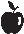 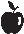 INCLUDE ON THE TEACHER LISTRegular Classroom TeachersChemistry, English, math, physical education, history, etc.Special Education TeachersTeach special education classes to students with disabilities.General Elementary TeachersTeach self-contained classes in any of grades K–8, i.e., teach the same class of students all or most of the day, unless they teach special education students, in which case see the category above.Team-teaching, i.e., two or more teachers collaborate in teaching multiple subjects to the same class of students.Include kindergarten teachers.Career, Technical, or Vocational Education TeachersTeach keyboarding, business, agriculture, life skills, family or consumer economics as well as any other vocational or technical classes.Teaching principals, teaching guidance counselors, teaching librarians, teaching school nursesInclude any staff members who teach at least one regularly scheduled class per week. For example:If a librarian teaches a regularly scheduled class in math once a week, include her in the "Math" category, but if she only teaches groups of students library skills or how to use the library, do NOT include her on the list.Teachers of Ungraded StudentsItinerant, Co-op, Traveling, and Satellite TeachersTeach at more than one school and may OR may not be supervised by someone at your school.Current Long-Term Substitute TeachersCurrently filling the role of a regular teacher for 4 or more continuous weeks.Other teachers who teach students in any of grades K–12If a teacher teaches prekindergarten and any other grade K–12, answer the questions ONLY for the time the teacher spends teaching any grades K–12.OMIT FROM THE TEACHER LISTPrekindergarten teachers who teach ONLY prekindergarten students Adult Education and Postsecondary TeachersIf they teach ONLY adult education or students beyond grade 12.Short-Term Substitute TeachersFill the role of a regular teacher for less than 4 continuous weeks.Student Teachers Day Care Aides Teacher AidesLibrarians who teach ONLY library skills or how to use the libraryREFERENCE CARDPlease use this guide when listing teachers.Please include the following information on the Teacher List.Teacher’s NameList all of the full-time and part-time teachers who TEACH at THE SPECIFIED SCHOOL.List each teacher only once.Please refer to the "Include on the Teacher List" section on the opposite side of this reference card for important information about itinerant teachers, substitute teachers, librarians, principals, and other staff that may teach at this school.Subject Matter TaughtEnter the numeric code that corresponds to the subject in which the teacher teaches the most classes. If the teacher teaches two or more subjects equally, enter each numeric code that applies.The subject categories are:1 – Special education2 – General elementary3 – Math– Science– English/Language arts– Social Studies– Vocational/Technical– OtherEnter the code for "Other" subject matter for teachers who teach art, foreign language, music, physical education, English as a second language, and any other remaining subjects.Teaching Status at the Specified SchoolEnter the numeric code which corresponds to the teaching status of each teacher at the specified school.– Full-time– Part-timeInclude as part-time:Itinerant teachers who teach part-time at the specified school, regardless of other positions held in the specified school or other districts.Teachers who perform other functions at the specified school in addition to part-time teaching. For example, a teaching guidance counselor should be counted as apart-time teacher.Teacher’s Email AddressPlease list each teacher’s preferred email address.FORM NTPS-1REF(1) (4-2015)NTPS-12L(C//CI)First reminder letter – schools with established coordinator (C=paper group; CI=Internet group)DateSchool Name School AddressDear Survey Coordinator,We recently sent you a package of [C: questionnaires for//CI: invitations to complete] the 2015–16 National Teacher and Principal Survey (NTPS) [CI: questionnaires using the Internet]. According to our records, one or more of your school’s questionnaires have not been [C: received by the U.S. Census Bureau//CI: completed].Each response is vital to ensure reliable, nationally representative data so we need your help to make this happen. Please help us by [C: obtaining completed questionnaires from/CI: making sure that] your school’s staff [CI: complete] and [C: mailing them to us//CI: submit their questionnaires online] as soon as possible.Replacement [C: questionnaire(s)//CI: invitation(s)] for staff members who have not responded are enclosed. If these questionnaire(s) were recently [C: returned//CI: completed], thank you. If not, please distribute [C: each questionnaire, along with a return envelope,//CI: the enclosed envelopes] to the appropriate staff as follows:Teacher Listing Form (TLF)Complete the TLF [CI: online] or give [C: it//CI: the enclosed envelope] to the staff member who can best provide information about the teachers at your school.[C: Ensure the completed TLF is mailed back to us using the enclosed return envelope as soon as possible.][C: Principal and School Questionnaires//CI: Ensure the completion of the Principal and School Questionnaires within two weeks]Give the [CI: envelope labelled] “Principal Questionnaire” to the principal or administrator at your school.Give the [CI: envelope labelled] “School Questionnaire” to the staff member who can best answer questions about enrollment, staffing counts, and programs and services offered at your school.[C: Ensure the completed questionnaires are mailed back to us using the enclosed return envelopes as soon as possible.][C: Ask the staff to mail their completed questionnaire(s) or return to you to mail as soon as possible. Completed questionnaires should be mailed using the enclosed return envelope(s) to maintain confidentiality.//CI: Ask the staff to complete their survey(s) online as soon as possible.] Use your original Survey Coordinator Checklist or the checklist located on the back of this letter to record the date when each questionnaire was [C: mailed//CI: completed].If you have any questions about the survey, please contact the U.S. Census Bureau at 1–888–595–1338 between 8:00 a.m. and 8:00 p.m. (Eastern Time) Monday through Friday. You can also contact the U.S. Census Bureau via e-mail at addp.education.surveys@census.gov.Thank you in advance for your school’s participation in this important survey. Sincerely,John H. Thompson DirectorU.S. Census BureauSURVEY COORDINATOR CHECKLISTNTPS RESPONDENT STATUS CENTERYou can log into the NTPS Respondent Status Center to verify that your school’s completed questionnaires were received by the U.S. Census Bureau.Go to the NTPS Respondent Status Center at https://respond.census.gov/ntpsrscLog in using this User ID:Please allow adequate time after the questionnaire is mailed for the status displayed in the Respondent Status Center to be updated to reflect receipt.NTPS-12L(P//PI)First reminder letter – schools without an established coordinator (P=paper group; PI=Internet group)DateSchool Name School AddressDear School Principal/Administrator,We recently sent you a package of [P: questionnaires for//PI: invitations to complete] the 2015–16 National Teacher and Principal Survey (NTPS) [PI: questionnaires using the Internet]. According to our records, one or more of your school’s questionnaires have not been [P: received by the U.S. Census Bureau//PI: completed.]Each response is vital to ensure reliable, nationally representative data so we need your assistance to make this happen. Please help us by [P: obtaining completed questionnaires from//PI: making sure] your school’s staff [PI: complete] and [P: mailing them to us//PI: submit their questionnaires online] as soon as possible.[P: Replacement questionnaire//PI: Enclosed are replacement invitation(s)] for staff members who have not responded [P: are enclosed.] If these questionnaire(s) were recently [P: returned//PI: completed], thank you. If not, please distribute [P: these questionnaire(s)//PI: the enclosed envelopes] to the appropriate staff [P: Staff members may //PI: and ask them to] complete [P: either the original questionnaire or the enclosed copy. The return envelope(s) should be provided with the questionnaire(s) to maintain confidentiality. Please ask the staff to mail] their [P: completed questionnaire(s) or return it to you to mail it//PI: survey online] as soon as possible.You can log into the NTPS Respondent Status Center to [P: verify that//PI: check the completion status of] your school’s [P: completed] questionnaires [P: were received by the U.S. Census Bureau.]Go to the NTPS Respondent Status Center at https://respond.census.gov/ntpsrscLog in using this User ID:If you have any questions about the survey, please contact the U.S. Census Bureau at 1–888–595–1338 between 8:00 a.m. and 8:00 p.m. (Eastern Time) Monday through Friday. You can also contact the U.S. Census Bureau via e-mail at: addp.education.surveys@census.gov.Thank you in advance for your school’s participation in this important survey. Sincerely,John H. Thompson DirectorU.S. Census BureauNTPS-12L(PQ//SQ)First reminder letter – PQ/SQ login information (PQ=Principal Questionnaire; SQ = School Questionnaire)Dear School [PQ: Principal/Administrator//SQ: Staff Member],We recently sent you an invitation to complete the National Teacher and Principal Survey [PQ: Principal//SQ: School] Questionnaire online. According to our records, this questionnaire has not yet been completed.[PQ: You represent//SQ: Your school represents] thousands of other [PQ: principals//SQ: schools], and your participation is important to obtain an accurate view of the [PQ: professional background, workload,//SQ: characteristics] and [PQ: working] conditions of [PQ: principals in this country.//SQ: America’s public schools]. Each response is vital to ensure reliable, nationally representative data. Please help us make this happen by completing the [PQ: Principal//SQ: School] Questionnaire online as soon as possible.If you have recently completed the survey, thank you! If you have not yet completed the survey, please complete the [PQ: Principal//SQ: School] Questionnaire by following the login instructions below.The survey will take approximately [PQ: 22//SQ: 30] minutes to complete.If you have any questions about the survey or need assistance, please contact the U.S. Census Bureau at 1–888–595–1338 between 8:00 a.m. and 8:00 p.m. (Eastern Time) Monday through Friday. The U.S. Census Bureau is also available to answer your questions via e-mail at addp.education.surveys@census.gov.Thank you in advance for your participation in this important survey. Sincerely,John H. Thompson DirectorCensus BureauNTPS-12L(TLF)Dear School Staff Member,We recently sent you an invitation to complete the National Teacher and Principal Survey Teacher Listing Form (TLF) online. This electronic form collects the name, subject matter taught, full- or part-time status, and email address for each teacher in your school. According to our records, this form has not yet been completed online.Your school represents thousands of other schools, and your participation is important to obtain an accurate view of the characteristics and conditions of America’s public schools. Each response is vital to ensure reliable, nationally representative data. Please help us make this happen by completing the TLF online as soon as possible.If you have recently completed the TLF, thank you! If you have not yet completed the TLF, please complete it as soon as possible by following the login instructions below.The TLF will take approximately 30 minutes to complete.Click on “Provide Teacher Listing Form”.Enter your school’s teacher information by uploading a populated Excel template or entering the information directly into the website.To use the Excel template:Locate “Option 1: Input data into an Excel File” on the left side of the webpage.Click on “Download the Excel Template” link.Populate the Excel template with your school’s teacher list.Upload the Excel file containing your completed teacher list by clicking “Upload Completed Teacher Listing Form.”To enter teacher information directly online:Locate “Option 2: Input data by answering a series of questions for teachers in your school” on the right side of the webpage.Click on the “Proceed to questions” link.Enter the required information for each teacher at your school.If you have any questions about the survey or need assistance, please contact the U.S. Census Bureau at 1–888–595–1338 between 8:00 a.m. and 8:00 p.m. (Eastern Time) Monday through Friday. The U.S. Census Bureau is also available to answer your questions via e-mail at addp.education.surveys@census.gov.Thank you in advance for your assistance in this important survey. Sincerely,John H. Thompson DirectorU.S. Census BureauNTPS-13L(C//CI)Second reminder letter – schools with established coordinator (C=paper group; CI=Internet group)DateSchool Name School AddressDear Survey Coordinator,Earlier this school year, the U.S. Census Bureau sent your school a package of [C: questionnaires for//CI: invitations to complete] the 2015–16 National Teacher and Principal Survey (NTPS) [C:.//CI: questionnaires.] The NTPS is an important source of information for the Department of Education. The data are also used by Congress, state education agencies, public school districts, and education research organizations. As each response is vital to ensure reliable, nationally representative data, I am writing to ask for your assistance in this effort.According to our records, one or more of your school’s questionnaires have not been [C: received by the Census Bureau.//CI: completed.] Please help us by obtaining completed [C: questionnaires//CI: questionnaire(s)] from your school’s staff and mailing [C: them//CI: it] to the Census Bureau as soon as possible. The Census Bureau will call you in the coming weeks regarding missing questionnaires.Enclosed are replacement questionnaire(s) for staff members who have not responded. If these questionnaire(s) were recently [C: returned//CI: completed], thank you. If not, please distribute each questionnaire, along with a return envelope, to the appropriate staff as follows:Teacher Listing Form (TLF)Complete the TLF or give it to the staff member that can best provide information about the teachers at your school.Ensure the completed TLF is mailed back to us using the enclosed return envelope as soon as possible.Principal and School QuestionnairesGive the “Principal Questionnaire” to the principal or administrator at your school.Give the “School Questionnaire” to the staff member that can best answer questions about enrollment, staffing counts, and programs and services offered at your school.Ensure the completed questionnaires are mailed back to us using the enclosed return envelopes as soon as possible.Ask the staff to mail their completed questionnaire(s) or return to you to mail as soon as possible. Completed questionnaires should be mailed using the enclosed return envelope(s) to maintain confidentiality. You can use your original Survey Coordinator Checklist or the checklist located on the back of this letter to record the date when each questionnaire was mailed.If you have any questions about the survey, please contact the U.S. Census Bureau at 1–888–595–1338 between 8:00a.m. and 8:00 p.m. (Eastern Time) Monday through Friday. You can also contact the U.S. Census Bureau via e-mail at: addp.education.surveys@census.gov.Thank you in advance for helping to ensure your school’s participation in this important survey. Sincerely,Peggy G. Carr, Ph.D.Acting CommissionerNational Center for Education StatisticsDepartment of EducationSURVEY COORDINATOR CHECKLISTNTPS RESPONDENT STATUS CENTERYou can log into the NTPS Respondent Status Center to verify that your school’s completed questionnaires were received by the U.S. Census Bureau.Go to the NTPS Respondent Status Center at https://respond.census.gov/ntpsrscLog in using this User ID:Please allow adequate time after the questionnaire is mailed for the status displayed in the Respondent Status Center to be updated to reflect receipt.NTPS-13L(PI)DateSchool Name School AddressDear School Principal/Administrator,Earlier this school year, the U.S. Census Bureau sent your school a package of invitations to complete the 2015–16 National Teacher and Principal Survey (NTPS) questionnaires. The NTPS is an important source of information for the Department of Education. The data are also used by Congress, state education agencies, public school districts, and education research organizations. As each response is vital to ensure reliable, nationally representative data, I am writing to ask for your assistance in this effort.According to our records, one or more of your school’s questionnaires have not been completed. Please assist us by obtaining completed questionnaire(s) from your school’s staff and mailing it to the Census Bureau as soon as possible. The Census Bureau will call you in the coming weeks regarding missing questionnaires.Enclosed are replacement questionnaire(s) for staff members who have not responded. If these questionnaire(s) were recently completed, thank you. If not, please distribute each questionnaire, along with a return envelope, to the appropriate staff.Ask the staff to mail their completed questionnaire(s) or return to you to mail as soon as possible. Completed questionnaires should be mailed using the enclosed return envelope(s) to maintain confidentiality.You can log into the NTPS Respondent Status Center to check the completion status of your school’s questionnaires.Go to the NTPS Respondent Status Center at https://respond.census.gov/ntpsrscLog in using this User ID:If you have any questions about the survey, please contact the U.S. Census Bureau at 1–888–595–1338 between 8:00 a.m. and 8:00 p.m. (Eastern Time) Monday through Friday. You can also contact the U.S. Census Bureau via e-mail at: addp.education.surveys@census.gov.Thank you in advance for your school’s participation in this important survey. Sincerely,Peggy G. Carr, Ph.D.Acting CommissionerNational Center for Education StatisticsU.S. Department of EducationNTPS-14LDateSchool Name School AddressDear School Principal/Administrator,Throughout this school year, your school has been mailed several packages containing questionnaires for the 2015–16 National Teacher and Principal Survey (NTPS). The NTPS is an important source of information for the Department of Education. The data are also used by Congress, state education agencies, public school districts, and education research organizations. As each response is vital to ensure reliable, nationally representative data, I am writing to ask for your assistance in this effort.According to our records, one or more of your school’s questionnaires have not been completed or returned. Please help us by asking your school’s staff to complete their questionnaire(s) as soon as possible. The U.S. Census Bureau will call you in the coming weeks regarding missing questionnaires.If these questionnaire(s) were recently completed, thank you. If not, please distribute the questionnaire(s), along with a return envelope to maintain confidentiality, to the appropriate staff. Ask the staff to mail their completed questionnaire(s) or return their completed questionnaire(s) to you to mail as soon as possible.If you have any questions about the survey, please contact the U.S. Census Bureau at 1–888–595–1338 between 8:00 a.m. and 8:00 p.m. (Eastern Time) Monday through Friday. You can also contact the U.S. Census Bureau via e-mail at: addp.education.surveys@census.gov.Thank you in advance for helping to ensure your school’s participation in this important survey. Sincerely,Peggy G. Carr, Ph.D.Acting CommissionerNational Center for Education StatisticsU.S. Department of EducationNTPS-19LDateDearThank you for your assistance in the 2015-16 National Teacher and Principal Survey (NTPS). Enclosed are the replacement questionnaire(s) that were requested. Please complete the enclosed questionnaire(s) or distribute these questionnaire(s) and the postage-paid return envelope(s) to the appropriate staff.Please return completed questionnaire(s) as soon as possible.For more information about the NTPS, visit our website at: http://nces.ed.gov/surveys/ntps.If you have any questions about the survey, please contact the U.S. Census Bureau at 1–888–595–1338 between 8:00 a.m. and 8:00 p.m. (Eastern Time) Monday through Friday. You can also contact the U.S. Census Bureau via e-mail at: addp.education.surveys@census.gov.Thank you again for your help with this important survey. Sincerely,Peggy G. Carr, Ph.D.Acting CommissionerNational Center for Education StatisticsDepartment of EducationSchool Coordinator LettersNTPS-15L(C)DateDear Survey Coordinator,Your assistance in the 2015-16 National Teacher and Principal Survey (NTPS) is greatly appreciated.An important component of the NTPS is the Teacher Questionnaire. Only a small percentage of teachers are selected to participate; therefore, each teacher’s participation is critical to obtain an accurate view of the profession, teachers’ workload, and working conditions in this country.This package contains individual envelopes for the selected teachers at your school. Please distribute these packages to the selected teachers. Each teacher’s envelope contains the necessary materials to complete the NTPS Teacher Questionnaire. Ask the teachers to complete their Teacher Questionnaire within one week.Please follow up with the teachers in a few days to remind them to complete their questionnaire. For your convenience, the selected teachers are printed on the back of this letter.You can view the status of each teacher’s questionnaire by accessing the NTPS Respondent Status Center.Go to the NTPS Respondent Status Center at https://respond.census.gov/ntpsrscLog in using this User ID:If you have any questions about the survey, please contact the U.S. Census Bureau at 1–888–595–1338 between 8:00 a.m. and 8:00 p.m. (Eastern Time) Monday through Friday. You can also contact the U.S. Census Bureau via e-mail at: addp.education.surveys@census.gov.Sincerely,John H. Thompson DirectorU.S. Census BureauOn the reverse side:Teachers Selected for the NTPSNTPS-16L(C)DateDear Survey Coordinator,We recently sent you an envelope of individual teacher questionnaire packages for the selected teachers at your school for the 2015-16 National Teacher and Principal Teacher Survey (NTPS). According to our records, one or more of your teacher’s questionnaires have not been received by theCensus Bureau.Only a small percentage of teachers are selected to participate; therefore, each teacher’s response is vital to ensure that policymakers, universities, and researchers have a current and accurate picture of teacher career paths, satisfaction, working conditions, and other important education issues in the United States.This envelope contains replacement teacher package(s) for the individual selected teacher(s) at your school who have not yet responded. If these questionnaire(s) were recently returned, thank you. If not, please distribute each package to the selected teacher. Each teacher’s package contains the necessary materials to complete the NTPS Teacher Questionnaire. Please ask the teachers to complete their Teacher Questionnaire as soon as possible.Please follow-up with the teachers in a few days to remind them to complete their questionnaire.You can view the status of each teacher’s questionnaire by accessing the NTPS Respondent Status Center.Go to the NTPS Respondent Status Center at https://respond.census.gov/ntpsrscLog in using this User ID:If you have any questions about the survey, please contact the U.S. Census Bureau at 1–888–595–1338 between 8:00 a.m. and 8:00 p.m. (Eastern Time) Monday through Friday. You can also contact the U.S. Census Bureau via e-mail at: addp.education.surveys@census.gov.Your participation in this important survey is greatly appreciated. Sincerely,John H. Thompson DirectorU.S. Census BureauNTPS-20L(C//CI)School coordinator reminder letter (C=paper group; CI=Internet group)DateSchool Name School AddressDear Survey Coordinator,Thank you for your continued assistance with the 2015-16 National Teacher and Principal Survey (NTPS). According to our records, [C: we have not yet received] one or more of the questionnaires from your school [C: .//CI: has not yet been completed.] Because this is a sample survey, each response is vital to ensure reliable, nationally- representative data on schools and educators. I am writing to ask for your assistance in obtaining completed questionnaires from those staff members at your school who have not yet [C: returned//CI: completed] them.You can access the NTPS Respondent Status Center to view which of your school’s questionnaires have not yet been completed [C: or returned].Go to the NTPS Respondent Status Center at https://respond.census.gov/ntpsrscLog in using this User ID:Please remind the appropriate staff to complete their questionnaire(s) as soon as possible.If you or other school staff have recently completed the questionnaire(s), thank you. Please allow adequate time after the questionnaire(s) [C: is mailed//CI: are completed] for the status displayed in the NTPS Respondent Status Center to be updated to reflect receipt.Please contact the U.S. Census Bureau at 1–888–595–1338 between 8:00 a.m. and 8:00 p.m. (Eastern Time) Monday through Friday if you have any questions about the survey. You can also contact the U.S. Census Bureau via e-mail at: addp.education.surveys@census.gov.Thank you again for your help in coordinating your school’s participation in this important survey. Sincerely,John H. Thompson DirectorU.S. Census BureauSURVEY COORDINATOR CHECKLISTNTPS RESPONDENT STATUS CENTERYou can log into the “NTPS Respondent Status Center” to verify that your school’s completed questionnaires were received by the U.S. Census Bureau.Go to the NTPS Respondent Status Center at https://respond.census.gov/ntpsrscLog in using this User ID:Please allow adequate time after the questionnaire is [C: mailed//CI: completed] for the status displayed in the Respondent Status Center to be updated to reflect receipt.NTPS-21L(C)DateSchool Name School AddressDear Survey Coordinator,Throughout this school year, the U.S. Census Bureau sent you several packages containing questionnaires for the 2015–16 National Teacher and Principal Survey (NTPS). We would like to thank you for your help in coordinating the completion and return of these questionnaires for your school.One or more questionnaire(s) are still missing. At this time, we will begin to follow up on these questionnaire(s) with the individual respondents.If you have any questions about the survey, please contact the U.S. Census Bureau at 1–888–595–1338 between 8:00 a.m. and 8:00 p.m. (Eastern Time) Monday through Friday. You can also contact the U.S. Census Bureau via e-mail at: addp.education.surveys@census.gov.We appreciate all of your help. Your school’s response is very important to the success of this survey. Thank you.Sincerely,Peggy G. Carr, Ph.D.Acting CommissionerNational Center for Education StatisticsU.S. Department of EducationTeacher LettersNTPS-15L(L//I)Initial Teacher Letter - TQ login information (L= paper group; I = Internet group)Date DearYou have been selected to represent thousands of other teachers in the United States by completing the 2015–16 National Teacher and Principal Survey (NTPS) Teacher Questionnaire, and your participation is important for the success of this survey. Each response is vital to ensure reliable, nationally representative data, and we need your help to make this happen.The NTPS is used by policymakers and researchers to understand teachers’ experiences as educators, and their pathways of professional development. Your participation is important in order to obtain an accurate view of the professional background, teaching field, workload, and working conditions of teachers in the United States.The U.S. Census Bureau is conducting this important study on behalf of the National Center forEducation Statistics (NCES), the statistical agency of the U.S. Department of Education. Your cooperation in this important effort is greatly appreciated.[L: Please complete the questionnaire within one week and return it to the U.S. Census Bureau using the enclosed postage-paid envelope.//I: Your survey responses will be collected on a secure website.] The [L: interview//I: survey] will take approximately 40 minutes to complete. [I: Please complete the survey within one week.][I: For your convenience, the Internet link to the survey, as well as your User ID, have been sent to you via e-mail at the following address:]Please be assured that both the U.S. Department of Education and the U.S. Census Bureau follow strict procedures to protect the privacy of survey participants and that your answers may be used only for statistical purposes and may not be disclosed, or used, in identifiable form for any other purpose except as required by law (20 U.S.C.,§9573). Your participation is voluntary, but your responses are necessary to make the results of this survey accurate and timely. You can find additional information about the NTPS at http://nces.ed.gov/surveys/ntps.If you have any questions about the survey, please contact the U.S. Census Bureau at 1–888–595–1338 between 8:00 a.m. and 8:00 p.m. (Eastern Time) Monday through Friday. You can also contact the U.S. Census Bureau via e- mail at: addp.education.surveys@census.gov.Thank you in advance for your participation in this important survey. Sincerely,John H. Thompson DirectorU.S. Census BureauFrequently Asked QuestionsWhat is the purpose of the NTPS?The purpose of the NTPS is to provide policymakers and researchers with relevant and timely data on the characteristics and conditions of America’s public schools and the professionals who work in them. The data collected permit detailed analyses of the characteristics of schools, principals, teachers, and students. The data also link the NTPS components, which enables researchers to examine the relationships among these elements of the education system. For example, researchers can study teacher attrition using information not only provided by teachers, but also from their principals.The NTPS has been designed with input from state and local education agencies, school administrators, teachers, education policymakers, and researchers through the numerous organizations representing these various data providers and data users. For more information about the NTPS, please visit our website at http://nces.ed.gov/surveys/ntps.How are the NTPS data used?The data from the NTPS are used by Congress, the U.S. Department of Education, state education agencies, public school districts, and education research organizations to:Evaluate the effects of school workplace conditions, salaries, and training opportunities on the educational workforce;Assess school staffing practices and personnel policies; andAid in the Department of Education’s program planning in the areas of teacher shortage incentives, teaching policies, and teacher education.Why is my school’s participation important?Only a small percentage of schools are selected to participate. Therefore, your school represents approximately 5,000 other schools and is important for the success of this survey.How long does it take to complete an NTPS questionnaire?While the surveys will vary in length, each questionnaire will take approximately 22 to 40 minutes to complete.Will my school’s and individual staff members’ data remain confidential?Please be assured that both the U.S. Department of Education and the U.S. Census Bureau follow strict procedures to protect the privacy of study participants. All information you provide may only be used for statistical purposes and may not be disclosed, or used, in identifiable form for any other purpose except as required by law [Education Sciences Reform Act of 2002 (ESRA 2002) 20 U.S.C., §9573]. Your participation is voluntary, but your responses are necessary to make the results of this study accurate and timely.Who authorizes this survey?The U.S. Census Bureau will conduct this survey for NCES as authorized by the Education Sciences Reform Act of 2002, 20 U.S. Code §9541(b) and §9543(a). The Office of Management and Budget (OMB) approved this survey. The OMB control number is 1850-0598 and the approval expiration date is 06/30/2018.Who can answer general questions regarding this survey?Please contact the U.S. Census Bureau at 1–888-595-1338 if you have any questions about the survey. Someone will be available to take your call Monday through Friday, between 8:00 a.m. and 8:00 p.m. (Eastern Time). At any other time, please leave a message and someone will return your call as soon as possible. The U.S. Census Bureau is also available to answer your questions via e-mail at addp.education.surveys@census.gov.NTPS-16L(L//I)First reminder teacher letter – TQ login information (L= paper group; I = Internet group)DateDearWe recently invited you to share your experiences as a teacher by completing the [I: online] Teacher Questionnaire for the National Teacher and Principal Survey (NTPS). If you have already completed the survey, thank you.If you have not had the opportunity to complete the survey yet, we encourage you to do so as soon as possible. Your responses help us ensure that policymakers, universities, and researchers have a current and accurate picture of teacher career paths, satisfaction, working conditions, and other important education issues in the United States.Please complete the [I: online] questionnaire as soon as possible [L: and return it using the enclosed postage-paid envelope]. The survey will take approximately 40 minutes to complete.[I: For your convenience, the Internet link to the survey, as well as your User ID, have been sent to you via e-mail at the following address:]If you have any questions about the survey, please contact the U.S. Census Bureau at 1–888–595–1338 between 8:00 a.m. and 8:00 p.m. (Eastern Time) Monday through Friday. You can also contact the U.S. Census Bureau via e-mail at: addp.education.surveys@census.gov.Please be assured that both the U.S. Census Bureau and the U.S. Department of Education follow strict procedures to protect the privacy of survey participants and that your answers may be used only for statistical purposes and may not be disclosed, or used, in identifiable form for any other purpose except as required by law (20 U.S.C., §9573). Your participation is voluntary, but your responses are vital to ensure the results of this survey are accurate and timely. You can find additional information about the NTPS at http://nces.ed.gov/surveys/ntps.Your participation in this important survey is greatly appreciated. Sincerely,John H. Thompson DirectorU.S. Census BureauNTPS-17L(L//I)Second reminder teacher letter (L= paper group; I = Internet group)DateDearEarlier this school year, the U.S. Census Bureau sent you [I: an invitation to complete] the Teacher Questionnaire for the National Teacher and Principal Survey (NTPS), a large-scale, nationwide survey of elementary and secondary schools and the teachers and principals who staff them.According to our records, you have not yet completed the survey. This is your opportunity to represent  thousands of other teachers like yourself in this important survey. Your responses are vital to gain an accurate view of teachers’ professional backgrounds, teaching fields, workloads, and working conditions in this country. Your cooperation in this effort is greatly appreciated.If you have recently completed the survey, thank you! If you have not yet completed the survey, please complete [L: it//I: the enclosed questionnaire] and return it to us in the [L: enclosed] postage-paid envelope. The questionnaire will take approximately 40 minutes to complete.If you have any questions about the survey, please contact the U.S. Census Bureau at 1–888–595–1338 between 8:00 a.m. and 8:00 p.m. (Eastern Time) Monday through Friday. You can also contact the U.S. Census Bureau via e-mail at: addp.education.surveys@census.gov.Please be assured that both the U.S. Census Bureau and the U.S. Department of Education follow strict procedures to protect the privacy of survey participants and that your answers may be used only for statistical purposes and may not be disclosed, or used, in identifiable form for any other purpose except as required by law (20 U.S.C., §9573). Your participation is voluntary, but your responses are vital to ensure the results of this survey are accurate and timely. You can find additional information about the NTPS at http://nces.ed.gov/surveys/ntps.Your participation in this important survey is greatly appreciated. Sincerely,Peggy G. Carr, Ph.D.Acting CommissionerNational Center for Education StatisticsU.S. Department of EducationNTPS-18LDateDearI am asking for your participation in the 2015-16 National Teacher and Principal Survey (NTPS) conducted under the authority of the Education Sciences Reform Act of 2002, 20 U.S. Code§9541(b) and §9543(a) to provide critical data to policymakers and researchers on school organization, decision making, recruitment and retention of teachers, and other important education topics. The U.S. Census Bureau is conducting the 2015-16 NTPS on behalf of the National Center for Education Statistics (NCES), the statistical agency of the U.S. Department of Education.We know that your time is valuable, but we ask you to let your voice be heard and represent other teachers like yourself in the survey by completing the Teacher Questionnaire. Policymakers and education researchers use the data you provide to gain a better understanding of teachers’ professional backgrounds, workloads, and working conditions in the United States.If you have already completed the questionnaire, thank you for your assistance, and please disregard this letter. If you have not yet completed the questionnaire, this is your last opportunity to participate in the 2015-16 NTPS. If you have not had the opportunity to complete the questionnaire yet, please complete the enclosed questionnaire as soon as possible.If you have any questions about the survey, please contact the U.S. Census Bureau at 1–888–595–1338. Someone will be available to take your call Monday through Friday, between 8:00 a.m. and 8:00 p.m. (Eastern Time). At any other time, please leave a message and someone will return your call as soon as possible. You can also contact the U.S. Census Bureau via e-mail at: addp.education.surveys@census.gov.Please be assured that both the U.S. Department of Education and the U.S. Census Bureau follow strict procedures to protect the privacy of survey participants. Your answers may be used only for statistical purposes and may not be disclosed, or used, in identifiable form for any other purpose except as required by law (20 U.S.C., §9573). Your participation is voluntary, but your responses are necessary to make the results of this survey accurate and timely. You can find additional information about the NTPS at http://nces.ed.gov/surveys/ntps.Thank you in advance for your participation in this important survey. Sincerely,Peggy G. Carr, Ph.D.Acting CommissionerNational Center for Education StatisticsU.S. Department of EducationNTPS-19L(T)DateDearThank you for your assistance in the 2015-16 National Teacher and Principal Survey (NTPS). Enclosed is the replacement Teacher Questionnaire that you requested. Please complete the enclosed questionnaire and return it in the postage-paid return envelope.Please return your completed questionnaire as soon as possible.For more information about the NTPS, visit our website at: http://nces.ed.gov/surveys/ntps.If you have any questions about the survey, please contact the U.S. Census Bureau at 1–888–595–1338 between 8:00 a.m. and 8:00 p.m. (Eastern Time) Monday through Friday. You can also contact the U.S. Census Bureau via e-mail at: addp.education.surveys@census.gov.Thank you again for your assistance in this important survey. Sincerely,Peggy G. Carr, Ph.D.Acting CommissionerNational Center for Education StatisticsU.S. Department of EducationNTPS Flier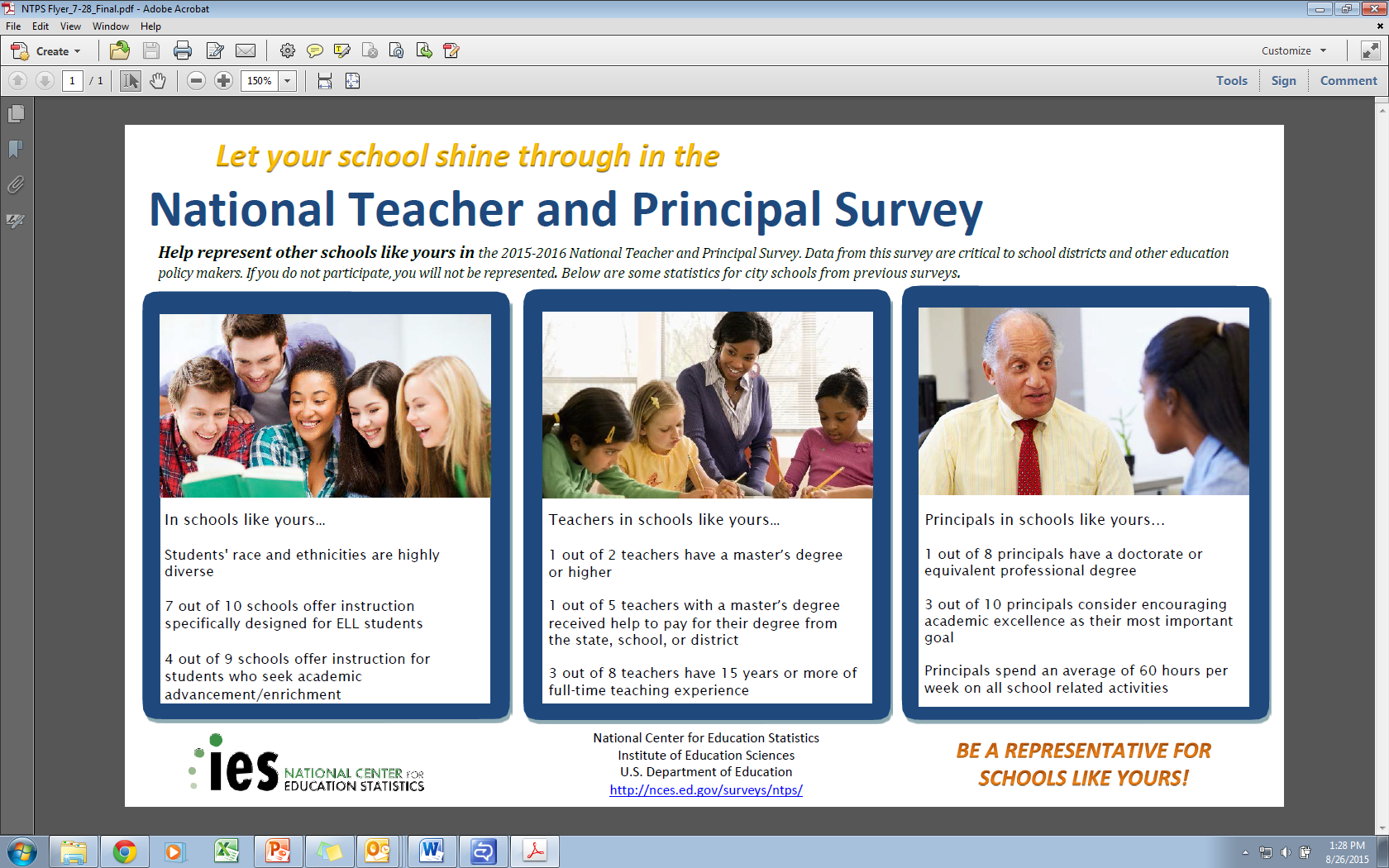 Principal EmailsInitial Principal EmailSubject: “U.S. Census Bureau Web Survey”Body:Dear <PRIN_NAME>,A few days ago, we mailed you a letter at your school address inviting your participation in the National Teacher and Principal Survey (NTPS). This survey is being administered by the U.S. Census Bureau on behalf of the National Center for Education Statistics, the statistical agency of the U.S. Department of Education. We encourage you to complete this survey online. Your responses will be collected on a secure website and we estimate that this survey will take about 22 minutes to complete.  Your response is vital to ensure reliable, nationally representative data.To complete the survey please go to:   https://respond.census.gov/ntpspqLog in using this User ID : <USERID_PQ>If you have any questions about the survey, please contact the U.S. Census Bureau at 1–888–595–1338 between 8:00 a.m. and 8:00 p.m. (Eastern Time) Monday through Friday. You can also contact the U.S.Census Bureau via e-mail at: addp.education.surveys@census.gov.Thank you in advance for your participation in this important survey.Sincerely,National Teacher and Principal Survey TeamU.S. Census Bureau, on behalf of the National Center for Education StatisticsPrincipal’s First Reminder EmailSubject: “U.S. Census Bureau Web Survey Reminder”Body:Dear <PRIN_NAME>,A few weeks ago, we sent you a letter and an email inviting you to share your insight into the professional background, workload, and working conditions of principals in this country by completing the National Teacher and Principal Survey (NTPS).If you have recently completed the survey, thank you for your assistance and please disregard this e-mail. If you have not had the opportunity to participate yet, please complete the survey today. To complete the survey, please go to:  https://respond.census.gov/ntpspqLog in using this User ID : <USERID_PQ>If you have any questions about the survey, please contact the U.S. Census Bureau at 1–888–595–1338 between 8:00 a.m. and 8:00 p.m. (Eastern Time) Monday through Friday. You can also contact the U.S.Census Bureau via e-mail at: addp.education.surveys@census.gov.Thank you in advance for your participation in this important survey.Sincerely,National Teacher and Principal Survey TeamU.S. Census Bureau, on behalf of the National Center for Education StatisticsPrincipal’s Second Reminder EmailSubject: U.S. Census Bureau Survey  ReminderBody:Dear <PRIN_NAME>,We know that you are very busy, but we need your help!We recently mailed you the Principal Questionnaire for the National Teacher and Principal Survey. Your participation contributes to providing valuable information to those that determine education policy and practices.If you have already completed the survey, thank you for your assistance and please disregard this e-mail. If you have not had the opportunity to complete the survey yet, we encourage you to complete the questionnaire as soon as possible and return it in the provided postage-paid envelope.If you have any questions about the survey, please contact the U.S. Census Bureau at 1–888–595–1338 between 8:00 a.m. and 8:00 p.m. (Eastern Time) Monday through Friday. You can also contact the U.S.Census Bureau via e-mail at: addp.education.surveys@census.gov.Thank you in advance for your participation in this important survey.Sincerely,National Teacher and Principal Survey TeamU.S. Census Bureau, on behalf of the National Center for Education StatisticsTeacher EmailsInitial Teacher Email Subject: “U.S. Census Bureau Web Survey”Body:Dear <TCH_NAME>,A few days ago, we mailed a letter inviting your participation in the National Teacher and Principal Survey (NTPS). This survey is being administered by the U.S. Census Bureau on behalf of the National Center for Education Statistics of the U.S. Department of Education.The NTPS is used by policymakers and researchers to understand teachers’ experiences as educators, and their pathways of professional development. Your participation is important in order to obtain an accurate view of the professional background, teaching field, workload, and working conditions of teachers in the United States.We encourage you to participate in this survey. Your responses will be collected on a secure website and we estimate that this survey will take about 40 minutes to complete. To complete the survey, please go to:  https://respond.census.gov/ntpstqLog in using this User ID : <USERID_TQ>If you have any questions about the survey, please contact the U.S. Census Bureau at 1–888–595–1338 between 8:00 a.m. and 8:00 p.m. (Eastern Time) Monday through Friday. You can also contact the U.S.Census Bureau via e-mail at: addp.education.surveys@census.gov. Thank you in advance for your participation in this important survey.Sincerely,National Teacher and Principal Survey TeamU.S. Census Bureau, on behalf of the National Center for Education StatisticsTeacher’s First Reminder EmailSubject: “U.S. Census Bureau Web Survey”Body:Dear <TCH_NAME>,About two weeks ago, we sent you a letter and an email inviting you to share your insight into the teaching profession by completing the National Teacher and Principal Survey (NTPS).If you have recently completed the survey, thank you for your assistance and please disregard this e-mail. If you have not had the opportunity to participate yet, we encourage you to complete the survey today. To complete the survey, please go to:  https://respond.census.gov/ntpstqLog in using this User ID : <USERID_TQ>If you have any questions about the survey, please contact the U.S. Census Bureau at 1–888–595–1338 between 8:00 a.m. and 8:00 p.m. (Eastern Time) Monday through Friday. You can also contact the U.S.Census Bureau via e-mail at: addp.education.surveys@census.gov.Thank you in advance for your participation in this important survey. Sincerely,National Teacher and Principal Survey TeamU.S. Census Bureau, on behalf of the National Center for Education StatisticsTeacher’s Second Reminder EmailSubject: “ U.S. Census Bureau Survey  Reminder”Body:Dear <TCH_NAME>,We know that you are really busy, but we need your help!We recently mailed you the Teacher Questionnaire for the National Teacher and Principal Survey. Your participation contributes to providing valuable information to those that determine education policy and practices. If you have recently completed the survey, thank you for your assistance and please disregard this e-mail. If you have not had the opportunity to complete the survey yet, we encourage you to complete the questionnaire and return it in the provided postage-paid envelope.If you have any questions about the survey, please contact the U.S. Census Bureau at 1–888–595–1338 between 8:00 a.m. and 8:00 p.m. (Eastern Time) Monday through Friday. You can also contact the U.S.Census Bureau via e-mail at: addp.education.surveys@census.gov.Thank you in advance for your participation in this important survey.Sincerely,National Teacher and Principal Survey TeamU.S. Census Bureau, on behalf of the National Center for Education StatisticsCombined Form*Form NumberRespondent GroupLetter DescriptionMailoutNTPS-10LAllSchool Precontact LetterSchool PrecontactNTPS-11L(C&CI)NTPS-11L(C)PaperInitial School Package Coordinator LetterFirst school mailout, inner envelopeNTPS-11L(C&CI)NTPS-11L(CI)InternetInitial School Package Coordinator LetterFirst school mailout, inner envelopeNTPS-11L(P&PI)NTPS-11L(P)PaperInitial School Package Principal LetterFirst school mailout, outer envelopeNTPS-11L(P&PI)NTPS-11L(PI)InternetInitial School Package Principal LetterFirst school mailout, outer envelopeNTPS-11L(PQ&SQ)NTPS-11L(PQ)InternetInitial School Package Letter – PQ login First school mailout, sealed envelope within inner envelope for school coordinatorNTPS-11L(PQ&SQ)NTPS-11L(SQ)InternetInitial School Package Letter – SQ login First school mailout, sealed envelope within inner envelope for school coordinatorNTPS-11L(TLF)InternetInitial School Package Letter – TLF login informationFirst school mailout, sealed envelope within inner envelope for school coordinatorNTPS-1REFAllTLF Reference CardFirst mailout; second, third, and fourth mailouts, if necessaryNTPS-12L(C&CI)NTPS-12L(C)PaperFirst reminder letter – schools with an established coordinatorSecond school mailoutNTPS-12L(C&CI)NTPS-12L(CI)InternetFirst reminder letter – schools with an established coordinatorSecond school mailoutNTPS-12L(P&PI)NTPS-12L(P)PaperFirst reminder letter – schools without an established coordinatorSecond school mailoutNTPS-12L(P&PI)NTPS-12L(PI)InternetFirst reminder letter – schools without an established coordinatorSecond school mailoutNTPS-12L(PQ&SQ)NTPS-12L(PQ)InternetFirst reminder letter – PQ login infoSecond school mailoutNTPS-12L(PQ&SQ)NTPS-12L(SQ)InternetFirst reminder letter – SQ login infoSecond school mailoutNTPS-12L(TLF)InternetFirst reminder letter – TLF login infoSecond school mailoutNTPS-13L(C&CI)NTPS-13L(C)PaperSecond reminder letter – schools with established coordinatorThird school mailoutNTPS-13L(C&CI)NTPS-13L(CI)InternetSecond reminder letter – schools without an established coordinatorThird school mailoutNTPS-13L(PI)InternetSecond reminder letter – schools without an established coordinatorThird school mailoutNTPS-14LAllThird reminder letterFourth (Final) school mailoutNTPS-19LAllRemail Request for School Level QuestionnairesRemail requestNTPS-15L(C)AllInitial teacher package school coordinator letterFirst teacher mailoutNTPS-16L(C)AllFirst reminder teacher package school coordinator letterSecond teacher mailoutNTPS-20L(C&CI)NTPS-20L(C)PaperSchool coordinator reminder letterSchool coordinator reminder mailoutNTPS-20L(C&CI)NTPS-20L(CI)InternetSchool coordinator reminder letterSchool coordinator reminder mailoutNTPS-21L(C)AllSchool coordinator thank you letterSchool coordinator thank you mailoutNTPS-15L(L&I)NTPS-15LPaperInitial Teacher LetterFirst teacher mailoutNTPS-15L(L&I)NTPS-15L(I)InternetInitial Teacher Letter – TQ login informationFirst teacher mailoutNTPS-16L(L&I)NTPS-16LPaperFirst reminder teacher letterSecond teacher mailoutNTPS-16L(L&I)NTPS-16L(I)InternetFirst reminder teacher letter – TQ login informationSecond teacher mailoutNTPS-17L(L&I)NTPS-17LPaperSecond reminder teacher letterThird teacher mailoutNTPS-17L(L&I)NTPS-17L(I)InternetSecond reminder teacher letterThird teacher mailoutNTPS-18LAllThird reminder teacher letterFourth teacher mailoutNTPS-19L(T)AllRemail Request for Teacher QuestionnairesRemail request (teacher)NTPS Flier  City SchoolsFlier targeted specifically First School MailoutEmails – PrincipalEmails – Principals  InternetInitial, First Reminder, and Second Reminder EmailsNAEmails – TeacherEmails – Teacher  InternetInitial, First Reminder, and Second Reminder EmailsNATaskCompletion InformationComplete Screener InterviewWho completed it:Completion Date:Ensure TLF is completedWho completed it:[C: Mail//CI: Completion] Date:Ensure Principal Questionnaire is completedWho completed it:[C: Mail//CI: Completion] Date:Ensure School Questionnaire is completedWho completed it:[C: Mail//CI: Completion] Date:TaskCompletion Information1. Ensure TLF is completedWho completed it:[C: Mail//CI: Completion] Date:2. Ensure Principal Questionnaire is completedWho completed it:[C: Mail//CI: Completion] Date:3. Ensure School Questionnaire is completedWho completed it:[C: Mail//CI: Completion] Date:TaskCompletion Information1. Ensure TLF is completedWho completed it:[C: Mail//CI: Completion] Date:2. Ensure Principal Questionnaire is completedWho completed it:[C: Mail//CI: Completion] Date:3. Ensure School Questionnaire is completedWho completed it:[C: Mail//CI: Completion] Date:TaskCompletion Information1. Ensure TLF is completedWho completed it:[C: Mail//CI: Completion] Date:2. Ensure Principal Questionnaire is completedWho completed it:[C: Mail//CI: Completion] Date:3. Ensure School Questionnaire is completedWho completed it:[C: Mail//CI: Completion] Date: